Publicado en Barcelona el 04/12/2017 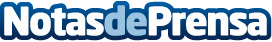 Inferno Tattoo Barcelona vuelve a ganar un premio de tatuajeEl estudio barcelonés de tatuaje Inferno Tattoo Barcelona consolida su posición de prestigio al recibir el segundo premio en realismo color en la Sabadell Tattoo Convention 2017Datos de contacto:Lorena de MarianoNota de prensa publicada en: https://www.notasdeprensa.es/inferno-tattoo-barcelona-vuelve-a-ganar-un Categorias: Moda Artes Visuales Premios http://www.notasdeprensa.es